INDICAÇÃO Nº 8230/2017Indica ao Poder Executivo Municipal que efetue serviços de revitalização da Estrada dos Italianos, que se encontra em total estado de abandono.Excelentíssimo Senhor Prefeito Municipal, Nos termos do Art. 108 do Regimento Interno desta Casa de Leis, dirijo-me a Vossa Excelência para sugerir que, por intermédio do Setor competente, efetue serviços de revitalização da Estrada dos Italianos, que se encontra em total estado de abandono.Justificativa:Moradores antigos do município alegam que, a Estrada dos Italianos merece mais atenção, que se encontra em péssimas condições e pedem algum tipo de revitalização.Plenário “Dr. Tancredo Neves”, em 31 de novembro de 2.017.Gustavo Bagnoli-vereador-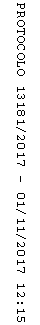 